Curriculum VitaeAddress: H.N.26, GAGAN VIHAR NEAR              APPLIED FOR……………………………….KARKARI MOR FLYOVER                           DELHI 110092Contact No: +918527168994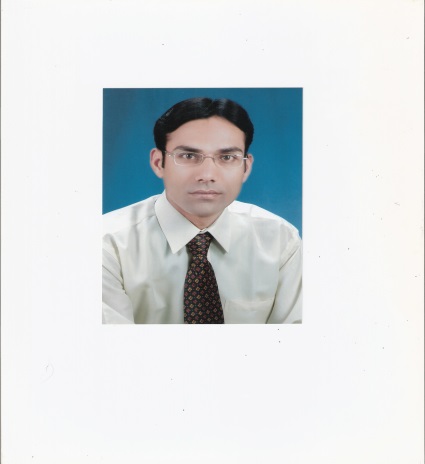 DOB:16 JUNE 1973E-mail:dr.m.zeeshanashraf@gmail.com Seeking Excellence in the chosen Professional field through self-Motivation, hard work & Argumentation of core skill Requires for Effectively Delivering the goods.  Believe strongly in the Concept of work through Positive Motivation. The Carrier Planning Consists of Effective Implementations of giving Task & Responsibilities. More than6 Years’ Experience Hospital Administration inHealthcare& Hospitals Industries.Basic Understanding of Healthcare Industry.Member Management Board of the Hospital.Member of Infection Control Committeeof the Hospital.Member of Disciplinary Committee OF the Hospital.Working as a Hospital Administrator in SWASTHIK HOSPITAL since 1.1.2014.Working as a Hospital Administrator in Jeevan Anmol Hospitalsincefrom 16 November 2011 to 23.8.2013. Working as a Hospital Administrator in Sanjida Hospital Bara Hindu Rao from July 2009 - 10 November 2011 Delhi.  C.M.O.&Hospital Administrator in Sunder Lal Jain Hospital Ashok Vihar from March2009 to june 2009 DelhiSELF CONFIDENCE.GOOD PRESENTATION & COMMUNICATION SKILLS.POSITIVE ATTITUDE.HARD WORK, HONESTY & PUNCHUALITY.GOOD CATCHING POWER.PROBLEM SOLVING & ANALYTICAL SKILLS.ABILITY TO PERFORM TEAM WORK.HIGHLY ADAPTABLE IN NEW WORKING ENVIORMENT.Completed 1 YEAR Diploma in Computer Application (D.C.A) in 2008.M.s Office (Word, Excel, Power Point)Typing – 20 words per minute.TO TAKE DAILY ROUND OF HOSPITAL.TO ENSURE PROPER IMPLIMENTATION OF POLICIES.TO ENSURE GOOD INTER DEPARTMENTAL CO-ORDINATION.COMPLETE MANAGEMENT OF ALL O.P.D. SERVICES INCLUDING FUNCTIONING OF VARIOUS DEPT.VIZ. MEDICINE, SURGERY, ORTHO, PEADS, OPTHAL, E.N.T., GYNAE & OBST. , DERMETOLOGY, DENTAL, AYURVEDIC, HOMEOPATHIC, RADIOLOGY, PATH.LAB, & OTHER DEPT. DEVELOPMENT NEAR FUTURE.COMPLETE MANAGEMENT OF ALL INDORE SERVICES VIZ. CASUALTY, MINOR OT, DAY CARE, ALL WARDS, I.C.U., DIALYSIS CENTER, O.T. LABOUR ROOM, NICU, RECOVERY ROOM, STORE BILLING, & ALL OTHER OFFICES.COMPLETE MANAGEMENT OF ALL STAFF & THEIR SERVICES. MANAGEMENT & CO- ORDINATION IN HOSPITAL ADMINISTRATIVE DPTS.TO DEVELOP & DEFINE POLICIES & PROCEDURES.TOENSURE IMPLIMENTATION OF THE SAME.TO STABLISH CONTINEUS QUALITY IMPROVEMENT ACTIVITIES LEADING TO IMPROVED QUALITY HEALTH CARE SERVICES.TO ENSURE THE CO-ORDINATION & INTIGRATION OF ALL QUALITY IMPROVEMENT ACTIVITIES ACROSS THE ALL DEPTS.OF THE HOSPITAL.DEVELOPING PATIENT SAFTY, SERVICE QUALITY & ACCREDITAION STANDARDS.MANAGED CARE & DISEASE MANAGEMENT STRATEGIES LEVERAGING OF INFORMATION COMMUNICATION TECHNILOGIES TO FACILITATE OPERATIONS & CLINICAL ENFORCEMENT IN PATIENT CARE. MANAGING INTERNAL COMMUNICATION & DECISION MAKING IN CRITICAL SITUATIONS.UNDERSTANDING LEGAL STANDARDS OF CARE &MINIMIZING THE RISK OF MALE PRACTICE & UNETHICAL BEHAVIOR.DEFINE & LEADING THE ORGANIZATION’S MISSION & VISION FOR GROWTH.AN EFFECTIVE COMMUNICATOR WITH AWARENESS & UNDERSTANDING OF OTHER ATTITUDES TO MEDICAL TREATMENT.A KEEN PLANER & IMPLIPENTOR WITH EXPERTISE IN ROUTINE ADMINISTRATION OF PERSONNEL & RESOURCES.IMPLIMENTING POLICIES THAT PROMOTE & PROTECT HEALTH, SAFTY, SECURITY& QUALITY OF WORK LIFE, THE ENVIORMENT & ORGANIZATIONAL EFFECTIVENESS.SUPERWISE COSTUMER SERVICES & RESPOND TO QUERRIES.FATHER’ NAME     ;                 Mr. NAUMAN HUSAINMOTHER’ NAME:  ;                 Mrs. RAZIA BEGUMMARITAL STATUS :                  MARRIEDNATIONALITY :      ;                 INDIANPERMANENT ADDRESS :DEEPA SARAI CHOWKSAMBHAL, DIST: SAMBHAL UTTAR PRADESH         PIN.NO. 244302LANGUAGES KNOWN:ENGLISH & HINDI.ASSETSGOOD UNDERSTANDING OF HUMAN BEHAVIOR.KEEN DESIRE TO ACHIEVE SUCCESS.SELF DICIPLINE, OPTIMISTIC ATTITUDE, GOOD PLANING SKILLS.SPIRIT OF TEAM WORK & CO-OPRATIONS.ADAPTABILITY & LEARNING ABILITY.BELIEVE ONLY IN RESULTS, REGULAR & PUNCTUAL.I Hereby Declare That the Above Said Information is True to The Best of My Knowledge and Belief.DATE……………………….                                                                 DR.M.ZEESHAN ASHRAF…………………………….                                 Degree/ Diploma CertificateInstitutionYear ofPassingBoard/UniversityP.G.D.H.AINSTITUTE OF MANAGEMENT2008Y.M.C.A.(NEW DELHI)M.H.A.GLOBAL INSTITUTE OF MANAGEMENT  NEW DELHIIN PROGRESSM.G.UNIVERSITY (MEGHALAYA)B.U.M.S.FACULTY OF MEDICINE1997HUMDARD UNIVERSITY (NEW DELHI)Degree/ CertificateInstitutionYear ofPassingBoard/University12thS.B.S.J. INTER COLLAGE SAMBHAL (U.P.)1991U.P. BOARD ALLAHABAD (U.P)10thS.B.S.J. INTER COLLAGE SAMBHAL (U.P.)1988U.P. BOARD ALLAHABAD (U.P)